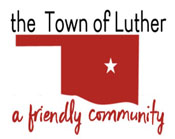 BOARD OF TRUSTEES FOR THE TOWN OF LUTHERL.P.W.A. MEETING AGENDA                MINUTESIn accordance with the Open Meeting Act, Title 25, Section 311 of the Oklahoma Statutes, the Town of Luther, County of Oklahoma, 119 S. Main Street, hereby calls a Regular L.P.W.A. Meeting of the Luther Board of Trustees, Tuesday, September 10th, 2019 at 7:00 p.m. at The Luther Community Building, 18120 East Hogback Road, Luther, OK 73054.Call to order.Roll Call.Determination of a quorum.Approval of the Consent Agenda, Meeting Minutes – 08132019 LPWA, 08222019 Spc. LPWA, 08282019 Spc. LPWA Treasurer’s Report, Review of Claims including Payroll.Motion to approve as written: J. White… 2nd: B. Hall… Unanimous Yes Vote.Trustee Comments.Trustee Two (Brian Hall)Consideration and discussion & possible action to approve the water well repairs.Motion to approve water well repairs not to exceed $5,000.00: B. Hall… 2nd: J. White… Unanimous Yes Vote.Consideration, discussion & possible action to provide access to two Eastside dumpsters to Town residents for purposes of hosting a fall clean up.Motion to approve for Saturday November 2nd charging $0.00 for Town Utility Customers and $20.00 per pick up load for Luther residents that are not Utility Customers.  No one outside the Incorporated Limits of the Town of Luther will be allowed to dump: B. Hall… 2nd: J. White… Unanimous Yes Vote.Consideration, discussion & possible action to accept $7,600 from the Town account to satisfy LPWA operating costs.    No Action.Consideration, discussion & possible action to choose a maintenance contract for the four Town generators to replace the one that is currently expiring. No Action.Trustee Five (Jenni White)Consideration, discussion and possible action to add Chelsea House to the LPWA bank account signature cards.Tabled from August 13th meeting.No Action.New Business: In accordance with the Open Meeting Act, Title 25 O.S. 311.A.9 of the Oklahoma Statutes, new business is defined as any matter not known about or which could not have been reasonably foreseen prior to the time of posting the agenda.Motion to authorize the Town Manager (Scherrie Pidcock) to hire a leak detection company, if needed, at a cost not to exceed $1,000.00: B. Hall… 2nd: T. Langston… Unanimous Yes Vote.Citizen participation:  Citizens may address the Board during open meetings on any matter on the agenda prior to the Board taking action on the matter. On any item not on the current agenda, citizens may address the Board under the agenda item Citizen Participation. Citizens should fill out a Citizen’s Participation Request form and give it to the Mayor. Citizen Participation is for information purposes only, and the Board cannot discuss, act or make any decisions on matters presented under Citizens Participation. Citizens are requested to limit their comments to two minutes.No Action.Adjourn.Motion to adjourn: T. Langston… 2nd: J. White… Unanimous Yes Vote.___transcribed 09/11/2019 by____Kim Bourns, Town Clerk/Treasurer*Agenda Posted Monday, September 9th, 2019 at Luther Town Hall, on the website at www.townoflutherok.com and on Facebook at The Town of Luther, prior to 7:00 pm.